Guião de AprendizagemPortuguês7.º AnoMinuto de Antena: A Poesia na Pintura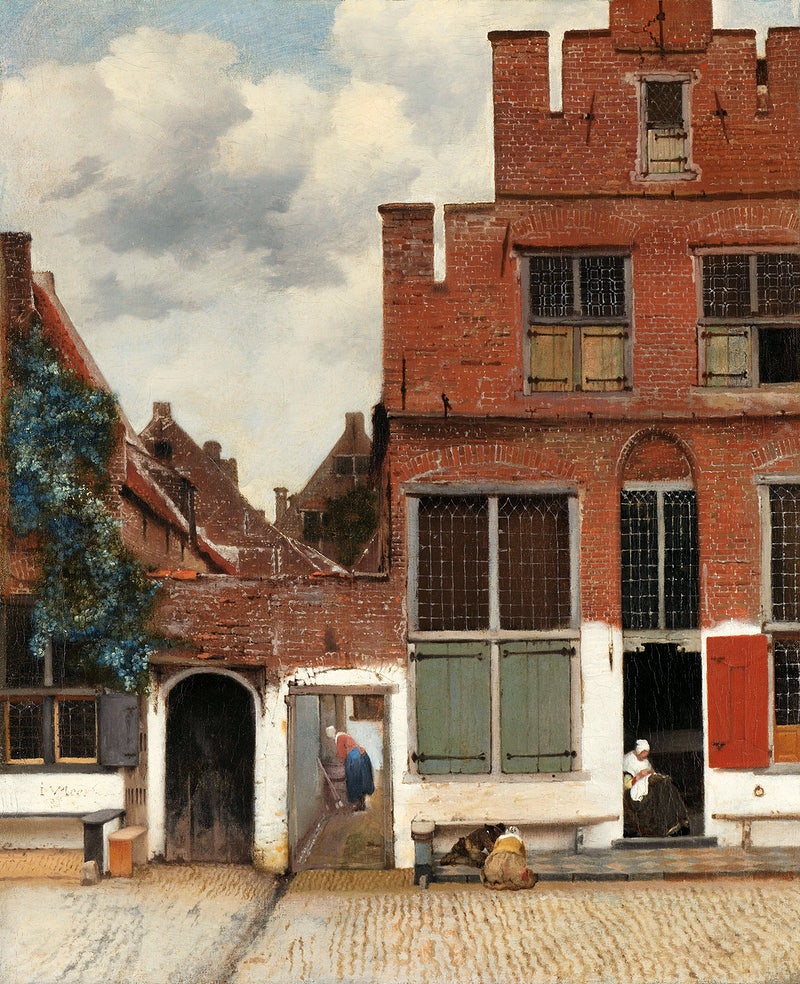 The Little Street (ca. 1658) por Johannes Vermeer. Original do The Rijksmuseum. Domínio Público.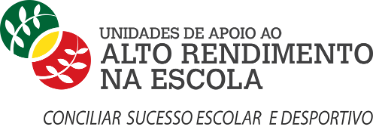 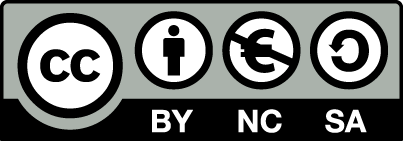 Guião de aprendizagemMinuto de Antena: A Poesia na PinturaComo ser um apreciador de arte (pintura) e expor oralmente a minha opinião / crítica sobre um quadro?Aprendizagens essenciaisPlanificar textos orais tendo em conta os destinatários e os objetivos de comunicação.Fazer a exposição oral de um tema.Usar a palavra com fluência, correção e naturalidade em situações de intervenção formal, para expressar pontos de vista e opiniões.Avaliar o seu próprio discurso a partir de critérios previamente acordados. Fazer inferências devidamente justificadas.Destacar o essencial numa imagem.IntroduçãoNa próxima semana, irás mudar de profissão: serás um apreciador de arte, mais concretamente, um apreciador de pintura!Se seguires as instruções, em cada uma das atividades deste guião, será fácil te orientares. Atividades de aprendizagem Atividade 1Visualizar, atentamente, o tutorial 1, com o objetivo da tarefa semanal. 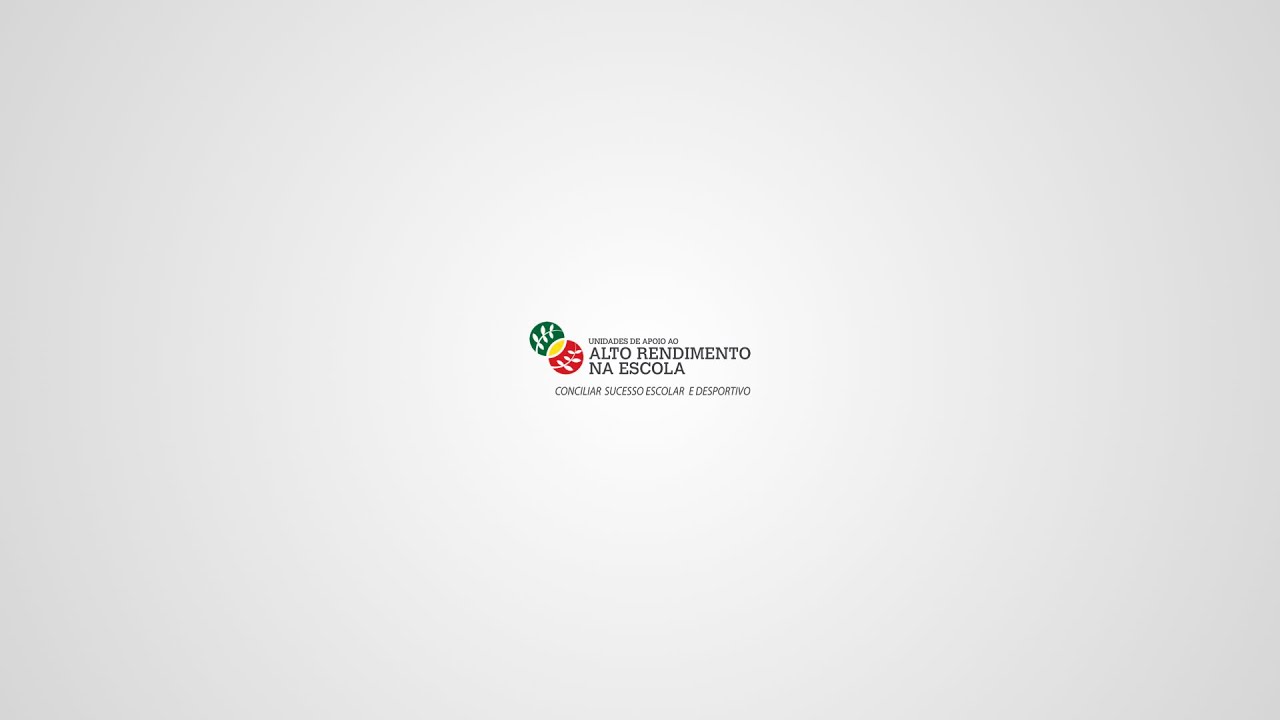 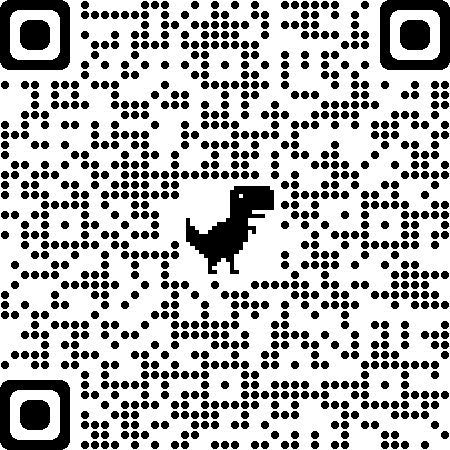  Atividade 2Após a visualização do tutorial 1, deves observar o excerto da aula 4 do Estudo em Casa da prof. Teresa: “Visões da natureza, uma janela virada para o mar” para inspiração…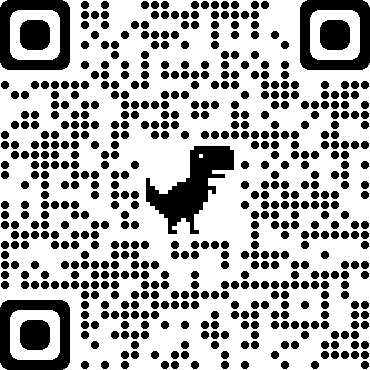  Atividade 3Após observares o quadro respetivo começa a refletir na mensagem que ele transmite, de acordo com o documento orientador apresentado na plataforma, respondendo às questões solicitadas.(Nota: Apresenta no espaço seguinte a(s) fotografia(s) do teu caderno onde resolveste as questões solicitadas)  Atividade 4Planifica o teu texto e apresenta no espaço seguinte a sua redação.(Nota: Caso tenhas uma caneta digital podes apresentar no espaço seguinte a redação do teu texto, em alternativa podes deixar uma fotografia do teu caderno onde efetuaste a redação do texto) Apresentação finalApresenta o texto através de áudio/vídeo no espaço seguinte(Nota: Ensaia várias vezes, para te apropriares devidamente do teu texto e apresenta no final o resultado do teu trabalho)  AutoavaliaçãoPreenche o formulário ficha de autoavaliação: Minuto de Antena – A poesia na pintura.(Nota: Para acederes ao formulário deves ter a conta Microsoft UAARE ativa) Cronograma Dia 1: Atividade 1, 2 e 3Dia 2: Apresentar e trabalhar as dúvidas na sessão síncronaDia 3: Atividade 4Dia 4: Apresentação Final e Autoavaliação referências Sites: acedidos em 28 de maio de 2020
https://www.meisterdrucke.pt/impressoes-artisticas-sofisticadas/Paul-C%C3%A9zanne/61764/O-Sonho-do-Poeta-ou,-O-Beijo-da-Musa,-1859-60.htmlhttps://www.cm-albufeira.pt/content/pintura-e-fotografia-em-destaque-no-m-s-de-maiohttps://www.historiadasartes.com/sala-dos-professores/picasso-para-criancashttps://estudoemcasa.dge.mec.pt/aula/portugues/7o-e-8o/4